6. G                                         9.tedenNekateri mi še niste poslali člankov o znamenitostih Slovenije. Prosim, da to storite ta teden.Prav tako to tedensko nalogo – Seasons of the year.SEASONS OF THE YEAR1. WEATHER -  iz učbenika stran 114 in 120 izpišite izraze, ki označujejo vreme (dodajte še svoje besede).2. Predstavite letne čase (seasons of the year), vsakega posebej – v zvezek ali na list in mi     pošljite na mail.    Opišite naslednje:WHEN IS IT?  (od kdaj do kdaj traja) WHAT’S THE WEATHER LIKE? (kakšno vreme prevladuje takrat)WHAT DO PEOPLE USUALLY DO THEN?WHAT’S YOUR OPINION, YOUR FEELINGS ABOUT IT?4. What is it?A. __________________    B. __________________    C. __________________   D. _________________A.            B.   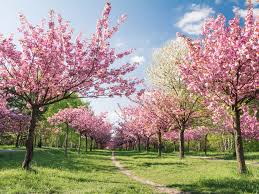 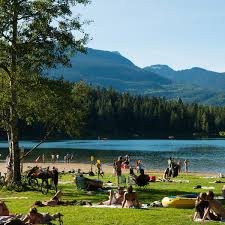 C.    D. 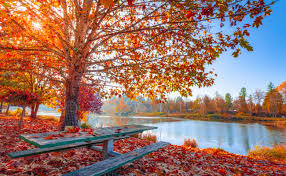 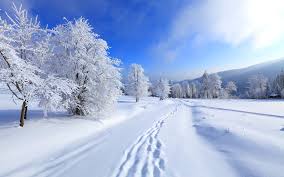 Lep pozdrav.